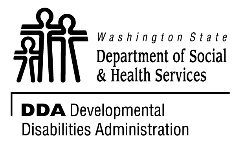 	DEVELOPMENTAL DISABILITIES ADMINISTRATION (DDA)	Request for Exception to Policy (ETP)	for Use of Restrictive Procedures	DEVELOPMENTAL DISABILITIES ADMINISTRATION (DDA)	Request for Exception to Policy (ETP)	for Use of Restrictive Procedures	DEVELOPMENTAL DISABILITIES ADMINISTRATION (DDA)	Request for Exception to Policy (ETP)	for Use of Restrictive Procedures	DEVELOPMENTAL DISABILITIES ADMINISTRATION (DDA)	Request for Exception to Policy (ETP)	for Use of Restrictive Procedures	DEVELOPMENTAL DISABILITIES ADMINISTRATION (DDA)	Request for Exception to Policy (ETP)	for Use of Restrictive Procedures	DEVELOPMENTAL DISABILITIES ADMINISTRATION (DDA)	Request for Exception to Policy (ETP)	for Use of Restrictive Procedures	DEVELOPMENTAL DISABILITIES ADMINISTRATION (DDA)	Request for Exception to Policy (ETP)	for Use of Restrictive Procedures	DEVELOPMENTAL DISABILITIES ADMINISTRATION (DDA)	Request for Exception to Policy (ETP)	for Use of Restrictive ProceduresPRINT CLIENT  NAME       LASTPRINT CLIENT  NAME       LASTFIRSTMIDDLEMIDDLEDATE OF BIRTHCOMMUNITY PROTECTION PARTICIPANT  Yes      NoCOMMUNITY PROTECTION PARTICIPANT  Yes      NoCOMMUNITY PROTECTION PARTICIPANT  Yes      NoADDRESSADDRESSADDRESSADDRESSCITYCITYCITYSTATEZIP CODEProcedure(s) for which exception is requested:Procedure(s) for which exception is requested:Procedure(s) for which exception is requested:Procedure(s) for which exception is requested:Procedure(s) for which exception is requested:Procedure(s) for which exception is requested:Procedure(s) for which exception is requested:Procedure(s) for which exception is requested:Procedure(s) for which exception is requested:Does this person have a legal representative?    Yes      NoIf yes, provide the following:Does this person have a legal representative?    Yes      NoIf yes, provide the following:Does this person have a legal representative?    Yes      NoIf yes, provide the following:Does this person have a legal representative?    Yes      NoIf yes, provide the following:Does this person have a legal representative?    Yes      NoIf yes, provide the following:Does this person have a legal representative?    Yes      NoIf yes, provide the following:Does this person have a legal representative?    Yes      NoIf yes, provide the following:Does this person have a legal representative?    Yes      NoIf yes, provide the following:LEGAL REPRESENTATIVE’S NAMELEGAL REPRESENTATIVE’S NAMELEGAL REPRESENTATIVE’S NAMELEGAL REPRESENTATIVE’S NAMETELEPHONE NUMBER (INCLUDE AREA CODE)TELEPHONE NUMBER (INCLUDE AREA CODE)TELEPHONE NUMBER (INCLUDE AREA CODE)TELEPHONE NUMBER (INCLUDE AREA CODE)DocumentationDocumentationDocumentationDocumentationDocumentationDocumentationDocumentationDocumentationAttach the following documentation per DDA Policy 5.15, Use of Restrictive Procedures, and DDA Policy 5.20, Restrictive Procedures and Physical Interventions with Children and Youth:	a.	Definition of target behavior(s)	b.	Functional assessment or psychosexual evaluation	c.	Description of positive behavior support strategies or proposed Positive Behavior Support Plan (PBSP)	d.	Description of restrictive procedure(s) requested	e.	Data collection plan	f.	Monitoring and evaluation plan	g.	Written consent of the person	h.	Written consent of the legal representative	i.	Other (specify):      Attach the following documentation per DDA Policy 5.15, Use of Restrictive Procedures, and DDA Policy 5.20, Restrictive Procedures and Physical Interventions with Children and Youth:	a.	Definition of target behavior(s)	b.	Functional assessment or psychosexual evaluation	c.	Description of positive behavior support strategies or proposed Positive Behavior Support Plan (PBSP)	d.	Description of restrictive procedure(s) requested	e.	Data collection plan	f.	Monitoring and evaluation plan	g.	Written consent of the person	h.	Written consent of the legal representative	i.	Other (specify):      Attach the following documentation per DDA Policy 5.15, Use of Restrictive Procedures, and DDA Policy 5.20, Restrictive Procedures and Physical Interventions with Children and Youth:	a.	Definition of target behavior(s)	b.	Functional assessment or psychosexual evaluation	c.	Description of positive behavior support strategies or proposed Positive Behavior Support Plan (PBSP)	d.	Description of restrictive procedure(s) requested	e.	Data collection plan	f.	Monitoring and evaluation plan	g.	Written consent of the person	h.	Written consent of the legal representative	i.	Other (specify):      Attach the following documentation per DDA Policy 5.15, Use of Restrictive Procedures, and DDA Policy 5.20, Restrictive Procedures and Physical Interventions with Children and Youth:	a.	Definition of target behavior(s)	b.	Functional assessment or psychosexual evaluation	c.	Description of positive behavior support strategies or proposed Positive Behavior Support Plan (PBSP)	d.	Description of restrictive procedure(s) requested	e.	Data collection plan	f.	Monitoring and evaluation plan	g.	Written consent of the person	h.	Written consent of the legal representative	i.	Other (specify):      Attach the following documentation per DDA Policy 5.15, Use of Restrictive Procedures, and DDA Policy 5.20, Restrictive Procedures and Physical Interventions with Children and Youth:	a.	Definition of target behavior(s)	b.	Functional assessment or psychosexual evaluation	c.	Description of positive behavior support strategies or proposed Positive Behavior Support Plan (PBSP)	d.	Description of restrictive procedure(s) requested	e.	Data collection plan	f.	Monitoring and evaluation plan	g.	Written consent of the person	h.	Written consent of the legal representative	i.	Other (specify):      Attach the following documentation per DDA Policy 5.15, Use of Restrictive Procedures, and DDA Policy 5.20, Restrictive Procedures and Physical Interventions with Children and Youth:	a.	Definition of target behavior(s)	b.	Functional assessment or psychosexual evaluation	c.	Description of positive behavior support strategies or proposed Positive Behavior Support Plan (PBSP)	d.	Description of restrictive procedure(s) requested	e.	Data collection plan	f.	Monitoring and evaluation plan	g.	Written consent of the person	h.	Written consent of the legal representative	i.	Other (specify):      Attach the following documentation per DDA Policy 5.15, Use of Restrictive Procedures, and DDA Policy 5.20, Restrictive Procedures and Physical Interventions with Children and Youth:	a.	Definition of target behavior(s)	b.	Functional assessment or psychosexual evaluation	c.	Description of positive behavior support strategies or proposed Positive Behavior Support Plan (PBSP)	d.	Description of restrictive procedure(s) requested	e.	Data collection plan	f.	Monitoring and evaluation plan	g.	Written consent of the person	h.	Written consent of the legal representative	i.	Other (specify):      Attach the following documentation per DDA Policy 5.15, Use of Restrictive Procedures, and DDA Policy 5.20, Restrictive Procedures and Physical Interventions with Children and Youth:	a.	Definition of target behavior(s)	b.	Functional assessment or psychosexual evaluation	c.	Description of positive behavior support strategies or proposed Positive Behavior Support Plan (PBSP)	d.	Description of restrictive procedure(s) requested	e.	Data collection plan	f.	Monitoring and evaluation plan	g.	Written consent of the person	h.	Written consent of the legal representative	i.	Other (specify):      Agency Request ETPAgency Request ETPAgency Request ETPAgency Request ETPAgency Request ETPAgency Request ETPAgency Request ETPAgency Request ETPAGENCY’S NAMEAGENCY’S NAMEAGENCY’S NAMEAGENCY’S NAMETELEPHONE NUMBER (INCLUDE AREA CODE)TELEPHONE NUMBER (INCLUDE AREA CODE)TELEPHONE NUMBER (INCLUDE AREA CODE)TELEPHONE NUMBER (INCLUDE AREA CODE)ADDRESSADDRESSADDRESSCITYCITYCITYSTATEZIP CODEPRINT ADMINISTRATOR’S NAMEPRINT ADMINISTRATOR’S NAMEADMINISTRATOR’S SIGNATURE ADMINISTRATOR’S SIGNATURE ADMINISTRATOR’S SIGNATURE DATEDATEDATECase Resource Manager ReviewCase Resource Manager ReviewCase Resource Manager ReviewCase Resource Manager ReviewCase Resource Manager ReviewCase Resource Manager ReviewCase Resource Manager ReviewCase Resource Manager ReviewRECOMMEND APPROVAL  Yes      NoPRINT CASE MANAGER NAMEPRINT CASE MANAGER NAMEPRINT CASE MANAGER NAMEPRINT CASE MANAGER NAMEDATEDATEDATEField Services Administrator or Psychologist ReviewField Services Administrator or Psychologist ReviewField Services Administrator or Psychologist ReviewField Services Administrator or Psychologist ReviewField Services Administrator or Psychologist ReviewField Services Administrator or Psychologist ReviewField Services Administrator or Psychologist ReviewField Services Administrator or Psychologist ReviewFinal approval level required for this restrictive procedure (Check one)	RA Only	RA and Division DirectorFinal approval level required for this restrictive procedure (Check one)	RA Only	RA and Division DirectorFinal approval level required for this restrictive procedure (Check one)	RA Only	RA and Division DirectorFinal approval level required for this restrictive procedure (Check one)	RA Only	RA and Division DirectorFinal approval level required for this restrictive procedure (Check one)	RA Only	RA and Division DirectorFinal approval level required for this restrictive procedure (Check one)	RA Only	RA and Division DirectorFinal approval level required for this restrictive procedure (Check one)	RA Only	RA and Division DirectorFinal approval level required for this restrictive procedure (Check one)	RA Only	RA and Division DirectorCOMMENTSCOMMENTSCOMMENTSCOMMENTSCOMMENTSCOMMENTSCOMMENTSCOMMENTSRECOMMEND APPROVAL  Yes      NoFSA/PSYCHOLOGIST’S SIGNATUREFSA/PSYCHOLOGIST’S SIGNATUREFSA/PSYCHOLOGIST’S SIGNATUREFSA/PSYCHOLOGIST’S SIGNATUREDATEDATEDATERegional Administrator’s DecisionRegional Administrator’s DecisionRegional Administrator’s DecisionRegional Administrator’s DecisionRegional Administrator’s DecisionRegional Administrator’s DecisionRegional Administrator’s DecisionRegional Administrator’s Decision	Recommend approval to Division Director and submit (if Director level approval is required).	ETP approved for    months (not to exceed 12 months).	ETP denied.	Resubmit with modification(s) as specified (or attach additional sheet):	Recommend approval to Division Director and submit (if Director level approval is required).	ETP approved for    months (not to exceed 12 months).	ETP denied.	Resubmit with modification(s) as specified (or attach additional sheet):	Recommend approval to Division Director and submit (if Director level approval is required).	ETP approved for    months (not to exceed 12 months).	ETP denied.	Resubmit with modification(s) as specified (or attach additional sheet):	Recommend approval to Division Director and submit (if Director level approval is required).	ETP approved for    months (not to exceed 12 months).	ETP denied.	Resubmit with modification(s) as specified (or attach additional sheet):	Recommend approval to Division Director and submit (if Director level approval is required).	ETP approved for    months (not to exceed 12 months).	ETP denied.	Resubmit with modification(s) as specified (or attach additional sheet):	Recommend approval to Division Director and submit (if Director level approval is required).	ETP approved for    months (not to exceed 12 months).	ETP denied.	Resubmit with modification(s) as specified (or attach additional sheet):	Recommend approval to Division Director and submit (if Director level approval is required).	ETP approved for    months (not to exceed 12 months).	ETP denied.	Resubmit with modification(s) as specified (or attach additional sheet):	Recommend approval to Division Director and submit (if Director level approval is required).	ETP approved for    months (not to exceed 12 months).	ETP denied.	Resubmit with modification(s) as specified (or attach additional sheet):COMMENTSCOMMENTSCOMMENTSCOMMENTSCOMMENTSCOMMENTSCOMMENTSCOMMENTSREGIONAL ADMINISTRATOR’S SIGNATUREREGIONAL ADMINISTRATOR’S SIGNATUREREGIONAL ADMINISTRATOR’S SIGNATUREREGIONAL ADMINISTRATOR’S SIGNATUREREGIONAL ADMINISTRATOR’S SIGNATUREDATEDATEDATEDivision Director’s DecisionDivision Director’s DecisionDivision Director’s DecisionDivision Director’s DecisionDivision Director’s DecisionDivision Director’s DecisionDivision Director’s DecisionDivision Director’s Decision	ETP approved for       months (not to exceed 12 months).	ETP denied.	Resubmit with modification(s) as specified (or attach additional sheet):	ETP approved for       months (not to exceed 12 months).	ETP denied.	Resubmit with modification(s) as specified (or attach additional sheet):	ETP approved for       months (not to exceed 12 months).	ETP denied.	Resubmit with modification(s) as specified (or attach additional sheet):	ETP approved for       months (not to exceed 12 months).	ETP denied.	Resubmit with modification(s) as specified (or attach additional sheet):	ETP approved for       months (not to exceed 12 months).	ETP denied.	Resubmit with modification(s) as specified (or attach additional sheet):	ETP approved for       months (not to exceed 12 months).	ETP denied.	Resubmit with modification(s) as specified (or attach additional sheet):	ETP approved for       months (not to exceed 12 months).	ETP denied.	Resubmit with modification(s) as specified (or attach additional sheet):	ETP approved for       months (not to exceed 12 months).	ETP denied.	Resubmit with modification(s) as specified (or attach additional sheet):COMMENTSCOMMENTSCOMMENTSCOMMENTSCOMMENTSCOMMENTSCOMMENTSCOMMENTSDIRECTOR’S SIGNATUREDIRECTOR’S SIGNATUREDIRECTOR’S SIGNATUREDIRECTOR’S SIGNATUREDIRECTOR’S SIGNATUREDATEDATEDATE